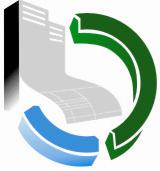 Положение «О компенсационном фонде Саморегулируемой организации Некоммерческого партнерства «ЮграСтройПроект» г. Ханты-Мансийск2014 год 1. Общие положения1.1. Настоящее положение «О компенсационном фонде Саморегулируемой организации Некоммерческого партнерства «ЮграСтройПроект» (далее – Положение) регулирует вопросы создания и использования компенсационного фонда Саморегулируемой организации Некоммерческого партнерства «ЮграСтройПроект» (далее – Партнерство).1.2. Настоящее Положение разработано в соответствии с законодательством Российской Федерации и Уставом Партнерства.1.3. Решение об утверждении, внесении изменений и дополнений в настоящее Положение принимается Общим собранием членов Партнерства квалифицированным большинством в 2/3 голосов членов Партнерства, участвовавших в Общем собрании Партнерства.1.4. Компенсационным фондом является обособленное имущество, являющееся собственностью Партнерства, которое первоначально формируется исключительно в денежной форме за счет взносов членов Партнерства.1.5. Компенсационный фонд образуется в целях обеспечения имущественной ответственности членов Партнерства по обязательствам, возникшим вследствие причинения ими вреда из-за недостатков работ по подготовке проектной документации, в отношении которых соответствующие члены Партнерства имели свидетельство о допуске, выданное Партнерством. 1.6. Партнерство в пределах средств компенсационного фонда несет ответственность по обязательствам своих членов, возникшим вследствие причинения вреда в случаях, предусмотренных п. 1.5. настоящего Положения, в порядке, установленном действующим законодательством Российской Федерации. Партнерство несет указанную ответственность в отношении лица, которое на момент выполнения таких работ имело свидетельство о допуске к ним, выданное Партнерством.2. Порядок формирования компенсационного фонда2.1. Компенсационный фонд формируется путем перечисления взносов членов Партнерства на специальный расчетный счет Партнерства.2.2. Индивидуальные предприниматели, юридические лица при приеме                   в состав членов Партнерства обязаны оплатить взнос в компенсационный фонд не позднее трех рабочих дней после дня принятия решения Правлением Партнерства о приеме в члены Партнерства и о выдаче свидетельства о допуске                                  к определенному виду или видам работ, которые оказывают влияние на безопасность объектов капитального строительства, путем перечисления денежных средств на специальный расчетный счет.2.3. В случае обращения члена Партнерства с заявлением о внесении изменений в Свидетельство о допуске к работам по подготовке проектной документации, такой член Партнерства обязан произвести доплату в компенсационный фонд Партнерства в размере, установленном пунктом 2.9 настоящего Положения, путем перечисления денежных средств на специальный расчетный счет, предусмотренный пунктом 2.2 Положения  не позднее, чем за два рабочих дня до рассмотрения Правлением Партнерства вопроса о внесении изменений в Свидетельство о допуске к работам по организации строительства.2.4. В случае принятия Правлением Партнерства решения об отказе  в приеме в члены Партнерства и выдаче свидетельства о допуске к работам по подготовке проектной документации, денежные средства возвращаются со специального расчетного счета Партнерства на расчетные счета юридических лиц и индивидуальных предпринимателей, реквизиты которых указываются в заявлении о возврате денежных средств, внесенных в качестве взноса в компенсационный фонд Партнерства не позднее одного рабочего дня с момента принятия такого решения и получения заявления о возврате средств, внесенных в компенсационный фонд Партнерства.2.5. В случае принятия Правлением Партнерства решения об отказе о внесении изменений в Свидетельство о допуске к работам по организации строительства, денежные средства, внесенные в качестве доплаты в компенсационный фонд Партнерства, возвращаются со специального расчетного счета Партнерства на расчетный счет члена Партнерства, реквизиты которого указываются в заявлении о возврате денежных средств, внесенных в качестве доплаты в компенсационный фонд Партнерства не позднее одного рабочего дня с момента принятия такого решения и получения заявления о возврате средств, внесенных в качестве доплаты в компенсационный фонд Партнерства.2.6. В случае принятия Правлением Партнерства решения о приеме в члены Партнерства и выдаче свидетельства о допуске к работам по подготовке проектной документации денежные средства, внесенные юридическими лицами или индивидуальными предпринимателями в качестве оплаты взноса в компенсационный фонд Партнерства, перечисляется со специального расчетного счета Партнерства на депозитный счет Партнерства не позднее одного рабочего дня с момента принятия такого решения и поступления денежных средств на специальный расчетный счет Партнерства.2.7. В случае принятия Правлением Партнерства решения о внесении изменений в Свидетельство о допуске к работам по организации строительства, денежные средства, внесенные членами Партнерства в качестве доплаты в компенсационный фонд Партнерства перечисляется со специального расчетного счета Партнерства на депозитный счет Партнерства не позднее одного рабочего дня с момента принятия такого решения.2.8. Размер взноса каждого члена Партнерства в компенсационный фонд составляет 150 000 (Сто пятьдесят тысяч) рублей.2.9. Размер взноса в компенсационный фонд Партнерства на одного члена Партнерства, имеющего свидетельство о допуске к работам по подготовке проектной документации, составляет:2.9.1. сто пятьдесят тысяч рублей в случае, если член Партнерства планирует осуществлять организацию работ по подготовке проектной документации, стоимость которого по одному договору не превышает пять миллионов рублей;2.9.2. двести пятьдесят тысяч рублей в случае, если член Партнерства планирует осуществлять организацию работ по подготовке проектной документации, стоимость которого по одному договору не превышает двадцать пять миллионов рублей;2.9.3. пятьсот тысяч рублей в случае, если член Партнерства планирует осуществлять организацию работ по подготовке проектной документации, стоимость которого по одному договору не превышает пятьдесят миллионов рублей;2.9.4. один миллион рублей в случае, если член Партнерства планирует осуществлять организацию работ по подготовке проектной документации, стоимость которого по одному договору составляет до трехсот миллионов рублей;2.9.5. один миллион пятьсот тысяч рублей в случае, если член Партнерства планирует осуществлять организацию работ по подготовке проектной документации, стоимость которого  по одному договору составляет триста миллионов рублей и более.2.10. Не допускается освобождение члена Партнерства от обязанности внесения взноса в компенсационный фонд, в том числе за счет его требований    к Партнерству. 2.11. Источником формирования средств компенсационного фонда также являются доходы, полученные от размещения средств компенсационного фонда в депозиты и (или) депозитные сертификаты в российских кредитных организациях.2.12. Доход, полученный от размещения средств компенсационного фонда, направляется на пополнение компенсационного фонда и покрытие расходов, связанных с обеспечением надлежащих условий инвестирования средств компенсационного фонда.3. Размещение компенсационного фонда3.1. Компенсационный фонд размещается в депозиты и (или) депозитные сертификаты в российских кредитных организациях.3.2. В случае необходимости осуществления выплат из средств компенсационного фонда Партнерства, срок возврата средств с депозитов и (или) депозитных сертификатов в российских кредитных организациях не должен превышать десять рабочих дней по требованию Партнерства. 3.3. Определение возможного способа размещения средств компенсационного фонда Партнерства принимается Общим собранием членов Партнерства. Порядок размещения, а также кредитная организация (кредитные организации), на депозитном счете которой (которых) будут размещены средства компенсационного фонда или депозитные сертификаты которой (которых) будут приобретены, определяется Правлением Партнерства в соответствии с инвестиционной декларацией, являющейся приложением к настоящему Положению. 4. Выплаты из средств компенсационного фонда4.1. Не допускается осуществление выплат из средств компенсационного фонда, за исключением следующих случаев:4.1.1. возврат ошибочно перечисленных средств члену Партнерства;4.1.2. размещение средств компенсационного фонда в соответствии с разделом 3 настоящего Положения;4.1.3. осуществление выплат в результате наступления  ответственности Партнерства в случаях, предусмотренных п. 1.5 настоящего Положения.4.2. Решение об осуществлении выплат из средств компенсационного фонда принимает Правление Партнерства, за исключением случая исполнения вступившего в законную силу решения суда. Решение суда исполняет Генеральный директор Партнерства.4.3. Для получения денежных средств из компенсационного фонда в виде возврата в случае, предусмотренном пунктом 4.1.1. настоящего Положения, член Партнерства обращается к Генеральному директору Партнерства с письменным заявлением, в котором указываются причины и основания возврата. Генеральный директор рассматривает поступившее заявление и в срок не позднее 15 дней принимает одно из решений:4.3.1 об отказе в возврате средств компенсационного фонда; 4.3.2. об обоснованности заявления и необходимости его удовлетворения.4.4. В случае принятия Генеральным директором решения, указанного в пункте 4.3.1 настоящего Положения, заявитель в десятидневный срок письменно информируется об этом. Письмо должно содержать мотивированное обоснование отказа. 4.5. В случае принятия Генеральным директором решения, указанного в пункте 4.3.2 настоящего Положения, Генеральный директор вносит на ближайшее заседание Правления Партнерства вопрос об осуществлении выплаты из средств компенсационного фонда. Выплата осуществляется в срок не позднее 10 рабочих дней после принятия соответствующего решения Правлением Партнерства. 4.6. При поступлении в адрес Партнерства заявления об осуществлении выплаты в соответствии с пунктом 4.1.3 настоящего Положения, такое заявление рассматривается на ближайшем заседании Правления Партнерства. К заседанию Правления Партнерства Генеральный директор проводит проверку фактов, изложенных в заявлении и готовит заключение об обоснованности требований заявителя. Одновременно Генеральный директор готовит справку о размере компенсационного фонда и его соответствии требованиям законодательства  в случае удовлетворения заявления. О решении Правления Партнерства заявитель информируется письменно в течение десяти рабочих дней после принятия решения. 5. Восполнение средств компенсационного фонда5.1. Средства компенсационного фонда, потраченные в соответствии с пунктом 4.1.3 настоящего Положения, подлежат восполнению за счет виновного члена Партнерства (бывшего члена Партнерства). Незамедлительно при осуществлении соответствующей выплаты, Генеральный директор предъявляет требование о восполнении средств компенсационного фонда виновному лицу  и предпринимает все необходимые действия для взыскания соответствующих средств, в том числе в судебном порядке. 5.2. При уменьшении размера компенсационного фонда ниже минимального, Генеральный директор информирует об этом членов Правления Партнерства и вносит предложения о восполнении средств компенсационного фонда за счет взносов членов Партнерства. Решение о дополнительных взносах в компенсационный фонд с целью его восполнения принимает Правление Партнерства. В решении Правления Партнерства должно быть указано:причина уменьшения размера компенсационного фонда ниже минимального;размер дополнительного взноса в компенсационный фонд с каждого члена Партнерства;срок, в течение которого должны быть осуществлены взносы в компенсационный фонд;меры для предотвращения в последующем сбора дополнительных взносов   в компенсационный фонд Партнерства.5.3. Дополнительные взносы, направленные на пополнение средств компенсационного фонда Партнерства, уплачиваются членами Партнерства  на специальный расчетный счет, предусмотренный пунктом 2.2. настоящего Положения и переводятся со специального расчетного счета Партнерства на депозитный счет Партнерства не позднее дня, следующего за днем поступления денежных средств на специальный расчетный счет Партнерства.6. Контроль за состоянием компенсационного фонда6.1. Контроль за состоянием компенсационного фонда осуществляет Правление Партнерства. 6.2. Информация о текущем размере компенсационного фонда должна размещаться на сайте Партнерства и обновляться по мере изменения размера компенсационного фонда.6.3. При уменьшении размера компенсационного фонда ниже минимального или при угрозе такого возникновения, Генеральный директор обязан проинформировать об этом членов Правления Партнерства.7. Заключительные положения7.1. Распоряжение средствами компенсационного фонда, в случае исключения сведений о Партнерстве из государственного реестра саморегулируемых организаций, осуществляется в порядке, установленном Градостроительным кодексом Российской Федерации.Приложение: Инвестиционная декларация.